	CHIKA chika-396485@2freemail.com 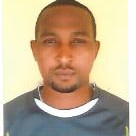 To work in a vibrant and dynamic organization that gives room for creativity, team work and also with a well-laid out path for personal skill/career development whilst helping to achieve set corporate goals.2010 - 20112010 - 20122001- 2003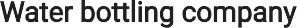 OperatorOperating a water sealing machine Printing companyPrintingAssistant in printing press activity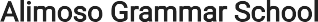 ElementaryHigh school certiﬁcateLogical and Consistent in work approach, highly motivated and detailed, excellent numerical skills, team spirited, result oriented, versatile, proﬁcient with data presentation and reporting, Strong multi-tasking and organizational skills and excellent interpersonal relations